Five Approaches to Ethical IssuesInstructions: Read and take notes on each of the five approaches to ethical questions. Then read the following case study. How do you think this case study would be interpreted differently by each of the five approaches?Case Study: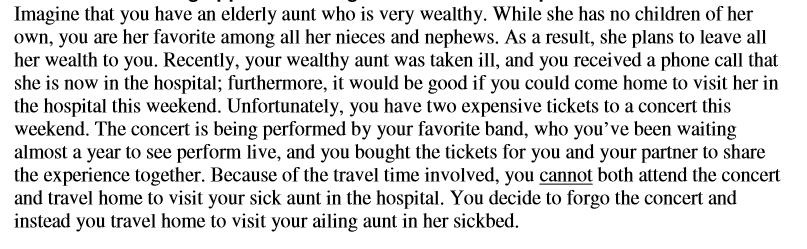 Ethical ApproachConsiderations Made for the case under this ApproachUtilitariansRights VirtueCommon GoodSummation